 RSCDS Winchester BranchSpring DanceSunday 8th March 2020   2.30 – 6.00pmatSt Peter’s School, Winchester, SO22 4JB   Dancing to CDsJ The Cutty Sark   	 40.2	S The Ring of Brodgar	    Haynes	    R Trip to Timber Ridge	 52.12	J Torridon Lassies	     30 MPS The Singing Sands        Priddey	R Ilka Joy		 Tweedside Vol 3            J Ship in Full Sail       B.Forbes	S The Byron Strathspey	    DrewryR St Andrew’s Castle Imperial 6.15	J Links with St Petersburg   46.10S Celebration at Higham HH Ann. bk	R Jubilee Quadrille    A.McPhersonJ The Bees of Maggieknockater 30 MP	S The Paisley Weavers	 3rd GradedS Far North Queensland	J.Brenchley	J Alan J Smith			45.3R Da Rain Dancin’			30 MP	R Togetherness		  Extras:    R. A Special Occasion      S.   Culla Bay    			  All the dances will be walked through 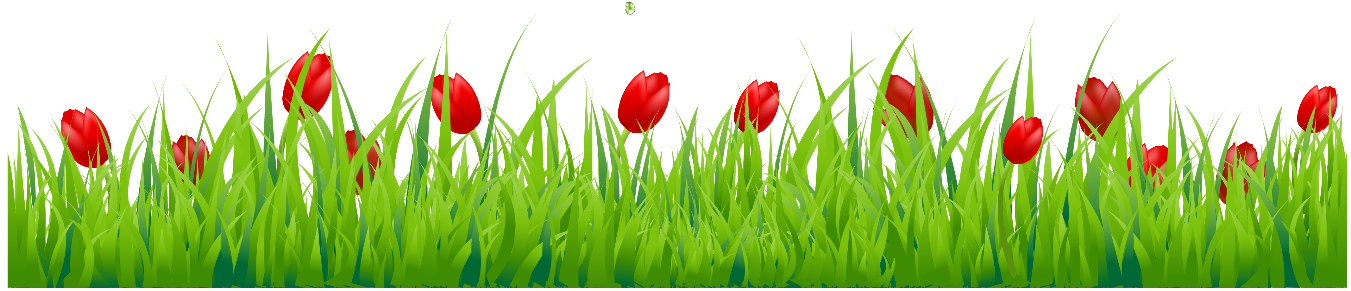 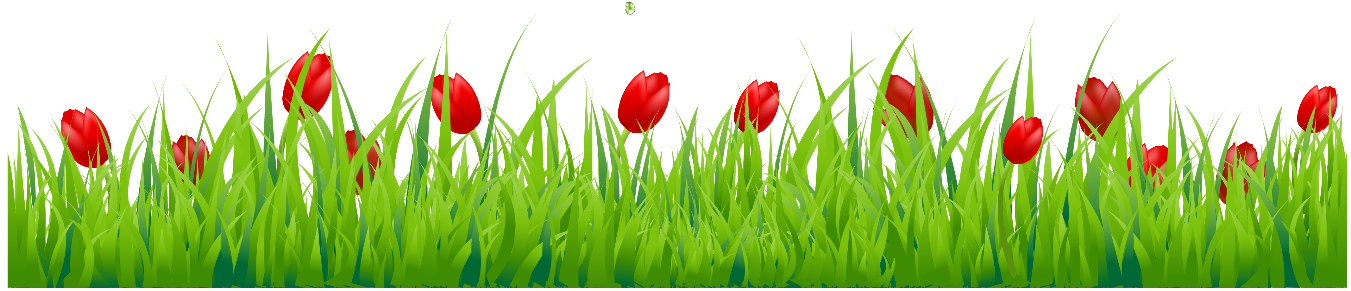 FINGER FOOD ONLY – please bring a plate to shareSquash, tea, coffee availableTickets:  £6.00   or  £3.00 for a ‘non dancing’ ticketPlease send a stamped, addressed envelope (cheques made payable to  Winchester Branch)  to:Wendy Mumford, , Hants. SP10 3NQTel:  01264 363293	email: 